Amministrazione di Sostegno/Curatela/TutelaVendita beni Procedura n. ______/_______Domanda di autorizzazione a vendere beni 	0 MOBILI		0 IMMOBILIIl/La sottoscritto/a amministratore di sostegno/curatore/tutoreCognome e Nome _________________________________________________________________________Nato/a a _____________________________________________________ Prov. (____) il ____/____/______ Residente a ____________________________________________________________________ Prov. (____) Recapito telefonico _____________________________ E-mail_____________________________________ Codice Fiscale ____________________________________________________________________________Del beneficiario:Cognome e Nome _________________________________________________________________________Nato/a a _____________________________________________________ Prov. (____) il ____/____/______ Residente a ____________________________________________________________________ Prov. (____) Recapito telefonico _____________________________ E-mail_____________________________________ Situazione domiciliare del rappresentato: Vive presso casa di cura, comunità o altra struttura
 Vive in famiglia con altre n.____ persone conviventi 
 Vive da solo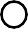 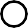 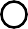  Vive in abitazione con badante Altro (specificare)PremessoChe nell'interesse del beneficiario si intende vendere i seguenti beni di cui è proprietario (indicare gli estremi identificativi dei beni, e nel caso di beni immobili, gli estremi catastali):
________________________________________________________________________________________________________________________________________________________________________________________________________________________________________________________________________ per il prezzo di € ______________________________________Che procedere all’alienazione del bene sarebbe di evidente utilità per il beneficiario stesso in quanto:
________________________________________________________________________________________________________________________________________________________________________________________________________________________________________________________________________Chiedel'autorizzazione alla vendita del predetto bene:Mobile, per l’importo non inferiore alla valutazione allegataImmobile, per l’importo non inferiore all'allegata perizia estimativa asseverata con giuramento indicato in €Con efficacia immediata ex art. 714 c.p.c.AllegaValutazione del bene (per beni mobili)Perizia giurata sul valore del bene (per beni immobili)Certificato catastale (per beni immobili)IN CASO DI ISTANZA NON URGENTE, chiede inoltre (selezionare la/e richiesta/e)Copia del provvedimento del giudice (anche se di rigetto) e a tal fine allega marca da bollo di €11,63;Che la copia gli sia spedita a mezzo posta e a tal fine allega busta affrancata e con l’indicazione dell'indirizzo.Treviso, lì ____/____/______ 			Firma leggibile ____________________________________